DOMÁCÍ ÚKOLY PO TERMÍNUTýden od 23.3. do 27.3.OSV
23. 3. Co se mi honí hlavou? O čem přemýšlím? do vyznačené části (mozek) napsat alespoň 10 myšlenek (můžete připisovat celý týden a odeslat až v pátek; použijte připravený list nebo si nakreslete svou hlavu, hlavu můžete nakonec dokreslit)    PL přílohou 1.Matematika
23. 3. onlinecvičeni.cz - matematika 1. stupeň - 5. ročník - počítání přes milion - zaokrouhlování A (jakékoli - postačí 1 slaid); "kontrolu" odeslat mailem
25. 3.  onlinecviceni.cz  - matematika - 5. ročník - převody jednotek (tady musíte ještě rozklikávat dole "zobrazit další cvičení", až se proklikáte k jednotkám obsahu - na mm2, na cm2, na dm2, na m2 - vždy stačí z každého slaidu jeden sloupec    PL přílohou 2.
27. 3.  uč. str. 112/21 (můžete celé nebo jen 1.,3.,5. a 7. příklad) písemněČeský jazyk – mluvnice
24. 3.  PS II. str. 28/5  oskenované poslat    PL přílohou 3.
26. 3.  uč str. 154/3 písemně (skupinka končí "mysleli")  
Český jazyk - literatura (práce od 16. 3. na měsíc)
nově - pokračovat ve čtení Plus Minus Max; na konci týdne zaslat stručně (několika větami) obsah přečteného textu na mail:.
1. úkol: četba z Plus Minus Max: dočíst kapitolu ze str. 138 – 141; dále pročíst kapitolu Dobrá bílá (str. 141 – 147). Po přečtení mi další týden (od 23.3.) pošlou zápis z četby – stručně, o čem kapitoly byly.
2. úkol: na další týden (od 30.3.) do literatury: VŠICHNI mi pošlou vypracovanou křížovku na libovolného autora nebo literární pojem.
3. úkol na 4. týden: všichni si vypracují další referát o knize, zapíší do čtenářských deníků dle pokynů, ofotí a pošlou mi sken nebo foto.Anglický  jazyk – skupina V. ČervinkovéOskenované/ofocené pošlete do pátku 27.3. na e-mail: veronika.cervinkova@zsmilovice.czPS str. 39 cv. 3 – vytvoření otázek v přítomném čase prostém. např. Do they watch TV? Do you play football?Does she play piano? Does Jim play table tennis? Učebnice str. 52 Places – cv. 1 Podívej se na obrázky a říkej si anglicky i česky. Pokud si nebudete jistí výslovností, můžete použít google překladač, např. zde:https://translate.google.cz/?hl=cs#view=home&op=translate&sl=en&tl=cs&text=a%20bookshelf PS str. 42 cv. 1 – napiš ke každému číslu z obrázku anglický název, použij slovíčka z rámečku.PS str. 42 cv. 2 – najdi sedm věcí, které můžeš mít v pokojiUčebnice str. 52 cv. 3 – překresli si předložky do školního sešituMůžete si zahrát online hru, procvičování předložekhttps://www.gamestolearnenglish.com/prepositions-game/– skupina J. Doležala
Nová látka: kladné a záporné tvary v přítomném čase prostém- vysvětlení najdete WB (v pracovním sešitě) vzadu v přehledu mluvnice Pg. (str) : 75, exercise (cvičení) 4.3, 4.4 a pg.76, ex. 4.5 a 4.6.Nejprve ale vyplňte:Pracovní list č.1 ( What time do you….) , probírali jsme ještě ve škole a poté po nastudování gramatikyPrac. list č. 2, což je Učebnice (Text book) pg. 43, ex. 3.b a 5.aPrac. list č.3, což je Text book , pg.45, ex. 3.a, 5.aPrac. list č.4, což je Work book, pg. 35, ex.3Prac .list č.5, což je WB, pg.36, ex. 1,2,3,4Vlastivěda 
Jsi majitel cestovní kanceláře. Připravíš výlet pro zájemce do kteréhokoliv kraje v ČR. 
Napiš název a hlavní město
-popiš jak vypadá krajina-pohoří, nížiny, řeky
-co se zde vyrábí a pěstuje
-která místa by jsi doporučil, protože jsou něčím zajímavá
-které osobnosti v kraji žijí nebo žily / alespoň 3 / a čím se proslavily
Přírodověda 
téma kůže str. 56 - zápis do sešitu; význam a funkce; nakreslit obrázek vpravo nahoře průřez kůží.Ict  - skupina E. Hyxy (E. Legezová)      trenažéry drillandskill.com
- skupina Z. Carvové     trenažéry drillandskill.comPříloha 1. HLAVA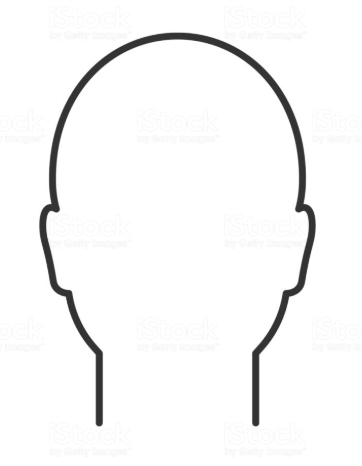 Příloha 2.Jednotky obsahuZ větší jednotky na menší               posouváme desetinnou čárku doprava.př. 45 km2 = 45, 0   0 , = 4 500 ha.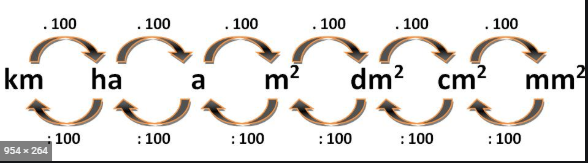 Z menší jednotky na větší               posouváme desetinnou čárku doleva.př. 12 m2 = ,  0   0  1  2 ,   = 0,0012 cm2.DALŠÍ JEDNOTKY OBSAHU1 ar (1 a) … je obsah čtverce o straně 10 m1 hektar (1 ha) … je obsah čtverce o straně 100 m	                          1 ar (a)						1 hektar (ha)	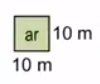 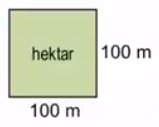                           S = 10 . 10						S = 100 . 100                          S = 100 m2						S = 10 000 m2  1 a = 100 m21 ha = 10 000 m2           1 ha = 100 aPříloha 3. SLOVESAčasujeme určujeme:osobu1. já			1. my2. ty			2. vy3. on, ona, ono		3. oni, ony, onačíslojednotné 		množnéčasminulýpřítomnýbudoucízpůsoboznamovací – vyjadřuje skutečný děj, může být v minulém, přítomném (vždy se píše „i,í“) nebo budoucím časerozkazovací – lze určit pouze v 2. os.,, č. j., 1. a 2. o., č. mn.; nelze určit časpodmiňovací - je složeno z příčestí činného (končí –l, -la, -lo, -li, -ly) a z tvarů by, bys, bych, bychom, byste; vyjadřuje děj, který by mohl nastat – čas nelze určitjsem X semjsem – tvar slovesa „být“ – nacházím se, existujesem – na toto místo (příslovce)jsi X si jsi = mohu si říci „jsem“si = nemohu si říci „jsem“ (zvratné zájmeno)POZOR!!!3. os., č.j.ses, sis  (divil se, koupila sis)1. os., č.mn.bychom (jeli bychom)2. os., č.mn.byste (četli byste)